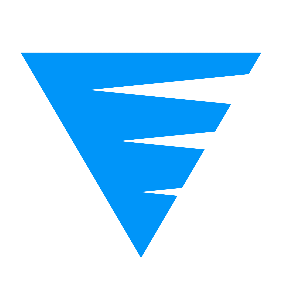 Seeking Silent Auction DonationsDo you have a unique item or service that you would be willing to donate to our upcoming silent auction? A group of learners from the Pacific School of Innovation and Inquiry is raising money to help them get to Japan for an educational and cultural experience in March 2017. Your donation can really help!We can thank you publicly at the auction itself, on our school website, and in our school's social media (read by thousands weekly). Or we can keep it quiet. Your preference. The auction is Friday, December 9th. We hope to have all of our auction items gathered by Friday, November 25th. The learner bearing this letter is able to collect your donation now if you are ready. If you require more information, or if you need one of us to come back to you later, please call or text Jeff Hopkins (principal) at 778-676-7744 or send him an email at jeff.hopkins@learningstorm.org. Thank you for your time and for considering a donation to our group.Seeking Silent Auction DonationsDo you have a unique item or service that you would be willing to donate to our upcoming silent auction? A group of learners from the Pacific School of Innovation and Inquiry is raising money to help them get to Japan for an educational and cultural experience in March 2017. Your donation can really help!We can thank you publicly at the auction itself, on our school website, and in our school's social media (read by thousands weekly). Or we can keep it quiet. Your preference. The auction is Friday, December 9th. We hope to have all of our auction items gathered by Friday, November 25th. The learner bearing this letter is able to collect your donation now if you are ready. If you require more information, or if you need one of us to come back to you later, please call or text Jeff Hopkins (principal) at 778-676-7744 or send him an email at jeff.hopkins@learningstorm.org. Thank you for your time and for considering a donation to our group.